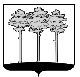 ГОРОДСКАЯ  ДУМА  ГОРОДА  ДИМИТРОВГРАДАУльяновской областиР Е Ш Е Н И Ег.Димитровград  29  августа  2017  года  	   	                                                 № 67/810   . О назначении учредительного собрания граждан по вопросу учреждения территориального общественного самоуправления и установлении территории его проведения Руководствуясь статьёй 16 Устава муниципального образования «Город Димитровград» Ульяновской области, на основании Положения о территориальном общественном самоуправлении в городе Димитровграде Ульяновской области, рассмотрев ходатайство представителя инициативной группы граждан Н.А.Колесовой от 08.08.2017 б/н, Городская Дума города Димитровграда Ульяновской области второго созыва решила:1. Назначить учредительное собрание граждан по вопросу учреждения территориального общественного самоуправления:1.1 Дата проведения собрания:  04 сентября 2017 года;1.2. Место проведения собрания: земельный участок в границах многоквартирного жилого дома, расположенного по адресу город Димитровград, проспект Ленина, дом №14в;1.3. Время проведения собрания: 18.00.2. Установить территорию проведения учредительного собрания граждан по вопросу учреждения территориального общественного самоуправления в границах земельного участка многоквартирного жилого дома, расположенного по адресу проспект Ленина, дом №14в.3. Установить, что настоящее решение подлежит официальному опубликованию и размещению в информационно-телекоммуникационной сети «Интернет», на официальном сайте Городской Думы города Димитровграда Ульяновской области (www.dumadgrad.ru).4. Установить, что настоящее решение вступает в силу со дня его принятия.